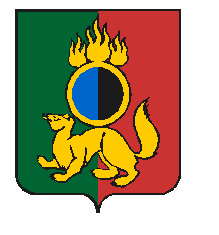 АДМИНИСТРАЦИЯ ГОРОДСКОГО ОКРУГА ПЕРВОУРАЛЬСКПОСТАНОВЛЕНИЕг. ПервоуральскВ  соответствии  со  статьей  16  Федерального  закона  от 06 октября     2003 года № 131-ФЗ «Об общих принципах организации местного самоуправления в Российской Федерации», статьей 14 Жилищного кодекса Российской Федерации, постановлением Правительства Российской Федерации от 28 января 2006 года № 47 «Об утверждении Положения о признании помещения жилым помещением, жилого помещения непригодным для проживания и многоквартирного дома аварийным и подлежащим сносу, садового дома жилым домом и жилого дома садовым домом», руководствуясь Уставом городского округа Первоуральск, Администрация городского округа ПервоуральскПОСТАНОВЛЯЕТ:1.	Внести изменения в постановление Администрации городского округа   Первоуральск   от   28  ноября   2016   года  № 2525 «Об утверждении Положения о межведомственной постоянно действующей комиссии по признанию помещения жилым помещением, жилого помещения непригодным для проживания и многоквартирного дома аварийным и подлежащим сносу или реконструкции на территории городского округа Первоуральск», изложив в новой редакции состав межведомственной постоянно действующей комиссии по признанию помещения жилым помещением, жилого помещения непригодным для проживания и многоквартирного дома аварийным и подлежащим сносу или реконструкции на территории городского округа Первоуральск, согласно приложению.2.	Настоящее постановление разместить на официальном сайте городского округа Первоуральск и опубликовать в печатном издании «Вечерний Первоуральск».3.	Контроль исполнения настоящего постановления возложить на заместителя Главы Администрации городского округа Первоуральск по жилищно-коммунальному хозяйству, городскому хозяйству и экологии Полякова Д.Н.Глава городского округа Первоуральск                                                                     И.В. Кабец12.03.2021№416О внесении  изменений  в постановление Администрации городского округа   Первоуральск   от   28  ноября   2016   года  № 2525 «Об утверждении Положения о межведомственной постоянно действующей комиссии по признанию помещения жилым помещением, жилого помещения непригодным для проживания и многоквартирного дома аварийным и подлежащим сносу или реконструкции на территории городского округа Первоуральск»